ԱՐՏԱՇԱՏ ՀԱՄԱՅՆՔԻ ՂԵԿԱՎԱՐ ԿԱՌԼԵՆ ՄԿՐՏՉՅԱՆԻ ՇՆՈՐՀԱՎՈՐԱԿԱՆ ՈՒՂԵՐՁԸ` ԱՄԱՆՈՐԻ ԵՎ ՍՈՒՐԲ ԾՆՆԴՅԱՆ ՏՈՆԵՐԻ ԱՌԹԻՎ____________________________________________Սիրելի՛ հայրենակիցներ, Արտաշատ միավորված համայնքի սիրելի՛ բնակիչներ, ջերմորեն շնորհավորում եմ բոլորիս Ամանորի և Սուրբ Ծննդյան տոների առթիվ: Թող 2024 թվականը հաջողություններ բերի և լինի նվաճումների, ձեռքբերումների, երազանքների իրականացման տարի:Ամանորը բոլորիս համար սիրված և սպասված ավանդական ու ընտանեկան տոներից մեկն է: Տարեմուտին մենք ամփոփում ենք անցնող տարին, հույսով ու հավատով դիմավորում նորը: Ես ցանկանում եմ, որ 2024 թվականին խաղաղություն և կայունություն լինի մեր երկրում ու ողջ մոլորակում և ոչ ոք ստիպված չլինի պատերազմի ցավն ու արհավիրքը զգալ: Անցնող տարին մարտահրավերներով և դժվարություններով լի էր՝ հատկապես սեպտեմբերյան իրադարձությունների հետ կապված: Մեզանից պահանջվեց ուժերի առավելագույն լարում՝ Լեռնային Ղարաբաղից բռնի տեղահանված մեր հայրենակիցներին նեցուկ լինելու, նրանց կեցության անհրաժեշտ պայմաններով ապահովելու համար, ինչը, կարծում եմ, պատվով իրականացրեցինք: Եվ ուզում եմ շնորհակալություն հայտնել բոլորին՝ համայնքապետարանի, համայնքային ենթակայության կազմակերպությունների աշխատակիցներին, վարչական շրջանների ղեկավարներին և աշխատակիցներին, բոլոր բարերարներին և կամավոր աշխատանք իրականացնողներին՝ Արտաշատում հանգրվանած ավելի քան 5000 մեր հայրենակիցներին պատշաճ ընդունելու և սատարելու համար:Չնայած բոլոր դժվարություններին՝ ընթացիկ տարում մեր համայնքում շարունակվեցին զարգացման, բարեկարգման լայնածավալ ծրագրերը՝ կապված փողոցների բարեկարգման, ասֆալտապատման ու լուսավորության, ոռոգման համակարգի արդիականացման, կրթական և մշակութային ոլորտների բարեփոխման աշխատանքների և այլ կարևոր ոլորտների հետ:Կառավարություն-համայնք-բնակիչ ակտիվ համագործակցությամբ նոր շունչ է առնում մեր սիրելի համայնքը՝ դառնալով առավել գեղեցիկ, ներկայանալի ու հարմարավետ: Տարվա ընթացքում ակտիվացրել ենք կապը մեր ֆրանսիացի գործընկերների հետ՝ սոցիալական ու մշակութային ոլորտներում համագործակցություն ծավալելով մեր քույր քաղաք Քլամարի հետ: 2024-ը ևս լի է նոր ծրագրերով ու անելիքներով։ Մեր մշտական հոգածության ներքո են խոցելի խմբերի, պատերազմներում զոհվածների ընտանիքների, կռված, վիրավորում ստացած, անհետ կորած համարվող մեր եղբայրների ու իրենց ընտանիքների հոգսերը: Միաժամանակ մենք հպարտ ենք և կշարունակենք սիրով ոգևորել մշակույթի և սպորտի ասպարեզում փայլուն հանդես եկած և Արտաշատի անունը բարձր պահած մեր քաղաքացիներին:Սիրելի հայրենակիցներ, ես սիրով կիսում եմ բոլորիդ ուրախությունն ու միանում եմ ձեր շնորհավորանքներին ու բարեմաղթանքներին: Մաղթում եմ ձեզ առողջություն, ընտանեկան երջանկություն և բարօրություն: Թո՛ղ խաղաղություն լինի Հայոց աշխարհում: Փառք ու պատիվ բոլոր նրանց, ովքեր ընկան, որ մեր հայրենիքը ապրի: Փառք ու պատիվ, ուժ ու կորով մեր բոլոր սպաներին ու զինվորներին:Շնորհավոր Ամանոր և Սուրբ ծնունդ: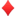 